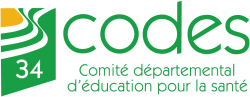 BULLETIN D’ADHÉSION 2024Association soumise à la loi du 1er juillet 1901 et au décret du 16 août 1901 Type d’adhésion (cocher la case correspondante):Personne physique : 5 €	☐Personne morale : 30 €Mode de paiement (cocher la case correspondante):Chèque	☐ Espèce	☐VirementJe déclare par la présente souhaiter devenir membre de l’association CODES 34.A ce titre, je déclare reconnaitre l’objet de l’association et en avoir accepté les statuts qui sont àdisposition dans les locaux de l’association. J’ai pris bonne note des droits et des devoirs des membres et accepte de verser ma cotisation due pour l’année en cours.Fait à …………………………………………………, le ……………………………………….Signature :Bulletin à retourner au CODES 34 accompagné de votre règlement (chèque à l’ordre du CODES 34)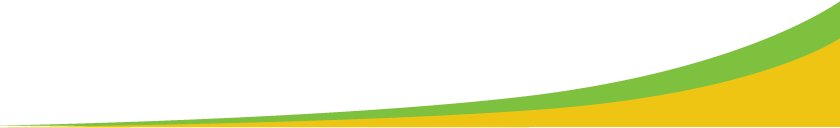 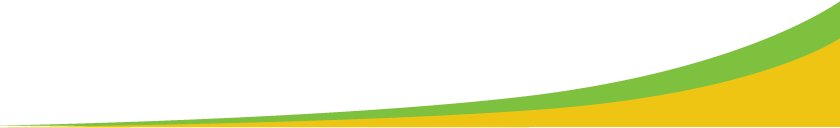 